AYLESBURY GRAMMAR SCHOOL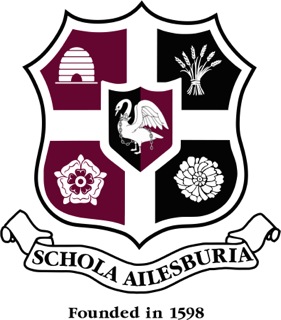 IT INFRASTRUCTURE SPECIALISTPERSON SPECIFICATIONMarch 2019EssentialDesirableQualificationsGCSE A*-C in English and MathsAny relevant IT qualificationsPrevious Work Experience Background in IT/ICTProfessional Skills & ExperienceExcellent knowledge and familiarity of software, hardware, Operating Systems, Active Directory environments, virtualisation, printers, servers, cloud computing, networking, G-Suite and Office 365.The ability to manage maintenance and repair procedures.The ability to assess and prioritize issuesThe ability to install, test and maintain hardware and software.Previous experience of working in an educational environmentFamiliarity with iSAMS Knowledge of educational software and hardwareAbility to provide training to colleaguesAbility to evaluate new technologiesOther Personal Qualities Passion for IT, keeping up to date with latest developments and applying that knowledge.A commitment to the safeguarding and welfare of young people.A willingness to learn new skills and technologies.The ability to solve problems and make decisions remaining calm under pressure.The ability to work flexibly and supportively with staff and studentsThe ability to communicate clearly and effectively, and to understand the view of others